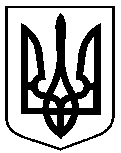 Сумська міська радаВиконавчий комітетРІШЕННЯвід                   №
	Розглянувши заяву заявника 1 і заявника 2 та надані документи, керуючись частиною 1 статті 52 Закону України «Про місцеве самоврядування в Україні», виконавчий комітет Сумської міської радиВИРІШИВ:Присвоїти поштову адресу 1 житловому будинку площею 544,3 кв.м, який розміщений по вулиці 1  в м. Суми.Вважати таким, що втратив чинність пункт 5 додатку 1 до рішення виконавчого комітету Сумської міської ради від 19.11.2013 № 590 «Про присвоєння поштових адрес об’єктам нерухомого майна в місті Суми».Організацію виконання цього рішення покласти на першого заступника міського голови Войтенка В.В.Міський голова                                                                                    О.М. ЛисенкоКривцов. т. 700100Розіслати: КривцовПро  присвоєння поштової адреси житловому будинкупо    вул.     Веретенівській, в  місті  Суми